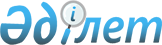 "Аманкелді ауданының 2010-2012 жылдарға арналған бюджеті туралы" мәслихаттың 2009 жылғы 23 желтоқсандағы № 126 шешіміне өзгерістер мен толықтырулар енгізу туралыҚостанай облысы Аманкелді ауданы мәслихатының 2010 жылғы 22 қазандағы № 218 шешімі. Қостанай облысы Аманкелді ауданының Әділет басқармасында 2010 жылғы 27 қазанда № 9-6-117 тіркелді

      Қазақстан Республикасының 2008 жылғы 4 желтоқсандағы "Бюджет кодексіне", "Қазақстан Республикасындағы жергілікті мемлекеттік басқару және өзін-өзі басқару туралы" Қазақстан Республикасының 2001 жылғы 23 қаңтардағы Заңының 6-бабының 1-тармағының 1) тармақшасына сәйкес Аманкелді аудандық мәслихаты ШЕШТІ:



      1. "Аманкелді ауданының 2010-2012 жылдарға арналған аудандық бюджеті туралы" мәслихаттың 2009 жылғы 23 желтоқсандағы № 126 шешіміне (нормативтік құқықтық актілердің мемлекеттік тіркеу тізілімінде 9-6-102 нөмірімен тіркелген, 2010 жылғы 6 қаңтарда "Аманкелді арайы" газетінде жарияланған) мына өзгерістер мен толықтырулар енгізілсін:



      көрсетілген шешімнің 1-тармағы мынадай редакцияда жазылсын:

      "Аманкелді ауданының 2010–2012 жылдарға арналған аудандық бюджеті тиісінше 1 қосымшаға сәйкес, оның ішінде 2010 жылға мынадай көлемде бекітілсін:

      1) кірістер – 1458249,3 мың теңге, оның ішінде:

      салықтық түсімдер – 111311,0 мың теңге;

      салықтық емес түсімдер – 4761,1 мың теңге;

      негізгі капиталдарды сатудан түсетін түсім – 928,0 мың теңге;

      ағымдағы нысаналы трансферттер – 269830,2 мың теңге;

      нысаналы даму трансферттері – 207890,0 мың теңге;

      облыстық бюджеттен бөлінген субвенция – 863529,0 мың теңге;

      2) шығындар – 1453969,2 мың теңге;

      3) таза бюджеттік кредиттеу – 9581,1 мың теңге;

      бюджеттік кредиттер - 9785,0 мың теңге;

      бюджеттік кредиттерді өтеу – 203,9 мың теңге;

      4) қаржы активтерімен операциялар бойынша сальдо – 6000,0 мың теңге;

      оның ішінде:

      қаржы активтерін сатып алу – 6000,0 мың теңге;

      мемлекеттік қаржы активтерін сатудан түсетін түсімдер – 0;

      5) бюджет тапшылығы – -11301,1 мың теңге;

      6) бюджет тапшылығын қаржыландыру – 11301,1 мың теңге;

      қарыздар түсімі – 9785,0 мың теңге;

      қарыздарды өтеу – 203,8 мың теңге;

      бюджет қаражатының пайдаланылатын қалдықтары -1719,9 мың теңге;



      көрсетілген шешімнің 2-тармағының тоғызыншы азат жолындағы "2594,0 мың теңге" деген сандар "3025,0 мың теңге" деген сандармен ауыстырылсын;

      көрсетілген шешімнің 2-тармағының он екінші азат жолындағы "646,0 мың теңге" деген сандар "609,0 мың теңге" деген сандармен ауыстырылсын;

      көрсетілген шешімнің 2-тармағы мынадай мазмұндағы он үшінші азат жолмен толықтырылсын:

      "Мектепке дейінгі тәрбие ұйымдарының қызметін қамтамасыз етуге 7000,0 мың теңге";

      көрсетілген шешімнің 2–тармағы мынадай мазмұндағы он төртінші азат жолмен толықтырылсын:

      "18 жасқа дейінгі балаларға мемлекеттік жәрдемақыларды төлеуге – 3000,0 мың теңге"



      көрсетілген шешімнің 2–1 тармағының төртінші азат жолындағы "12660,0 мың теңге" деген сандар "13060,0 мың теңге" деген сандармен ауыстырылсын;

      көрсетілген шешімнің 2–1 тармағының алтыншы азат жолындағы "3422,0 мың теңге" деген сандар "3369,0 мың теңге" деген сандармен ауыстырылсын;

      көрсетілген шешімнің 2–1 тармағының жетінші азат жолындағы "5,0 мың теңге" деген сандар "0,0 мың теңге" деген сандармен ауыстырылсын;

      көрсетілген шешімнің 2–1 тармағының сегізінші азат жолындағы "1381,0 мың теңге" деген сандар "3559,2 мың теңге" деген сандармен ауыстырылсын;

      көрсетілген шешімнің 2–1 тармағының он төртінші азат жолындағы "19276,0 мың теңге" деген сандар "19264,0 мың теңге" деген сандармен ауыстырылсын;

      көрсетілген шешімнің 2–1 тармағының он бесінші азат жолындағы "11082,0 мың теңге" деген сандар "11074,0 мың теңге" деген сандармен ауыстырылсын;

      көрсетілген шешімнің 2–1 тармағының он алтыншы азат жолындағы "8194,0 мың теңге" деген сандар "8190,0 мың теңге" деген сандармен ауыстырылсын;

      көрсетілген шешімнің 2–1 тармағы он жетінші азат жолымен толықтырылсын:

      "Жаңадан берілген білім беру объектілерін ұстауға 18280,0 мың теңге";



      көрсетілген шешімнің 1-қосымшасы осы шешімнің қосымшасына сәйкес жаңа редакцияда жазылсын.



      2. Осы шешім 2010 жылдың 1 қаңтарынан бастап қолданысқа енгізіледі.      Кезектен тыс сессия төрайымы               З. Сүлейменова      Аудандық мәслихат хатшысы                  Ж. Оташев      КЕЛІСІЛДІ:      "Аманкелді ауданының экономика

      және бюджеттік жоспарлау бөлімі"

      мемлекеттік мекемесінің бастығы

      ____________________ Т.Карбозов

      22 қазан 2010 жыл

 

Мәслихаттың           

2010 жылғы 22 қазандағы № 218  

шешіміне қосымша        Мәслихаттың           

2009 жылғы 23 желтоқсандағы   

№ 126 шешіміне 1 қосымша    Аманкелді ауданының 2010 жылға арналған аудандық бюджеті
					© 2012. Қазақстан Республикасы Әділет министрлігінің «Қазақстан Республикасының Заңнама және құқықтық ақпарат институты» ШЖҚ РМК
				СанатыСанатыСанатыСанатыСанаты2010 жылға

арналған

бюджетСыныбыСыныбыСыныбыСыныбы2010 жылға

арналған

бюджетIшкi сыныбыIшкi сыныбыIшкi сыныбы2010 жылға

арналған

бюджетЕрекшелігіЕрекшелігі2010 жылға

арналған

бюджетАтаулары2010 жылға

арналған

бюджетIІ.Кірістер1458249,3100000Салықтық түciмдер111311,0101000Кiрiске түсетiн табыс салығы51651,0101200Жеке тұлғалардан түсетін табыс салығы51651,0103100Әлеуметтiк салық46217,0104000Меншiк cалығы10548,0104100Мүлiк салығы3129,0104300Жер салығы1124,0104400Көлiк құралдарына салық5187,0104500Бірыңғай жер салығы1108,0105000Тауарға және қызметтер көрсетуге

салынатын iшкi салықтар2081,0105200АКЦИЗ448,0105300Табиғи ресурстарды пайдаланудан

түсетiн түсiм846,0105400Кәсiпкерлiк және кәсiби қызметтi

жүргiзгенi үшiн алынатын алымдар787,010800Заңдық мәнді іс-әрекеттерді жасағаны

және (немесе) оған уәкілеттігі бар

мемлекеттік органдар немесе лауазымды

адамдар құжаттар бергені үшін алынатын

міндетті төлемдер814,0200000Салықтық емес түciмдер4761,1201000Мемлекеттік меншіктен түсетін кірістер3624,0201100Мемлекеттік кәсіпорындардың таза

кірісі бөлігіндегі түсімдер12,0201500Мемлекет меншігіндегі мүлікті жалға

беруден түсетін кірістер3612,0201713Жеке тұлғаларға жергілікті бюджеттен

берілген бюджеттік кредиттер бойынша

сыйақылар0,1202102Жергілікті бюджеттен қаржыландырылатын

мемлекеттік мекемелер көрсететін

қызметтерді сатудан түсетін түсімдер18,0206000Басқа да салық емес түсiмдер1119,0206109Жергіліктi бюджетке түсетiн салықтық

емес басқа да түсiмдер1119,030000Негізгі капиталды сатудан түсетін

түсімдер928,030300Жердi және материалдық емес активтердi

сату928,0303100Жерді сату928,0400000Трансферттердің түсімдері1341249,2402000Мемлекеттiк басқарудың жоғары тұрған

органдарынан түсетiн трансферттер1341249,2402200Облыстық бюджеттен түсетiн

трансферттер1341249,2402201Ағымдағы нысаналы трансферттер269830,2402202Нысаналы даму трансферттері207890,0402203Субвенциялар863529,0Функциялық топФункциялық топФункциялық топФункциялық топФункциялық топФункциялық топ2010 жылға

арналған

бюджеткіші функциякіші функциякіші функциякіші функциякіші функция2010 жылға

арналған

бюджетБюджеттiк бағдарламалардың әкiмшiсiБюджеттiк бағдарламалардың әкiмшiсiБюджеттiк бағдарламалардың әкiмшiсiБюджеттiк бағдарламалардың әкiмшiсi2010 жылға

арналған

бюджетБағдарламаБағдарламаБағдарлама2010 жылға

арналған

бюджеткіші бағдарламакіші бағдарлама2010 жылға

арналған

бюджетАтауы2010 жылға

арналған

бюджетІІ. Шығындар1453969,21Жалпы сипаттағы мемлекеттiк

қызметтер139981,11Мемлекеттiк басқарудың жалпы

функцияларын орындайтын өкiлдi,

атқарушы және басқа органдар126202,1112Аудан (облыстық маңызы бар қала)

мәслихатының аппараты9424,6001Аудан (облыстық маңызы бар қала)

мәслихатының қызметін қамтамасыз

ету жөніндегі қызметтер9424,6122Аудан (облыстық маңызы бар қала)

әкімінің аппараты45026,3001Аудан (облыстық маңызы бар қала)

әкімінің қызметін қамтамасыз ету

жөніндегі қызметтер43826,3004Мемлекеттік органдарды

материалдық-техникалық

жарақтандыру1200,0123Қаладағы аудан, аудандық маңызы

бар қала, кент, ауыл (село),

ауылдық (селолық) округ әкімінің

аппараты71751,2001Қаладағы аудан, аудандық маңызы

бар қаланың, кент, ауыл (село),

ауылдық (селолық) округ әкімінің

қызметін қамтамасыз ету жөніндегі

қызметтер70251,2023Мемлекеттік органдарды

материалдық-техникалық

жарақтандыру1500,02Қаржылық қызмет8073,2452Ауданның (облыстық маңызы бар

қаланың) қаржы бөлімі8073,2001Аудандық бюджетті орындау және

коммуналдық меншікті (облыстық

маңызы бар қала) саласындағы

мемлекеттік саясатты іске асыру

жөніндегі қызметтер7770,0004Біржолғы талондарды беру

жөніндегі жұмысты және біржолғы

талондарды іске асырудан

сомаларды жинаудың толықтығын

қамтамасыз етуді ұйымдастыру303,25Жоспарлау және статистикалық

қызмет5705,8453Аудандық экономика және бюджеттік

жоспарлау бөлімі5705,8001Экономикалық саясатты,

мемлекеттік жоспарлау жүйесін

қалыптастыру және дамыту және

ауданды (облыстық маңызы бар

қаланы) басқару саласындағы

мемлекеттік саясатты іске асыру

жөніндегі қызметтер5705,82Қорғаныс1093,01Әскери мұқтаждар1093,0122Аудан (облыстық маңызы бар қала)

әкімінің аппараты1093,0005Жалпыға бірдей әскери міндетті

атқару шеңберіндегі іс-шаралар1093,04Бiлiм беру979274,21Мектепке дейiнгi тәрбие және

оқыту39565,8464Ауданның (облыстық маңызы бар

қала) білім беру бөлімі39565,8009Мектепке дейінгі тәрбие

ұйымдарының қызметін қамтамасыз

ету39565,82Бастауыш, негізгі орта және жалпы

орта білім беру605167,9464Ауданның (облыстық маңызы бар

қаланың) білім бөлімі605167,9003Жалпы білім беру595627,9006Балаларға қосымша білім беру9540,09Бiлiм беру саласындағы өзге де

қызметтер334540,5464Ауданның (облыстық маңызы бар

қаланың) білім бөлімі136150,5001Жергілікті деңгейде білім беру

саласындағы мемлекеттік саясатты

іске асыру жөніндегі қызметтер6587,5005Ауданның (облыстық маңызы бар

қаланың) мемлекеттік білім беру

мекемелер үшін оқулықтар мен

оқу-әдiстемелiк кешендерді сатып

алу және жеткізу9563,0011Өңірлік жұмыспен қамту және

кадрларды қайта даярлау

стратегиясын іске асыру

шеңберінде білім беру

объектілерін күрделі, ағымды

жөндеу120000,0027Республикалық бюджеттен берілетін

трансферттер есебiнен120000,0467Ауданның (облыстық маңызы бар

қаланың) құрылыс бөлімі198390,0467037Білім беру объектілерін салу және

реконструкциялау198390,0015Жергілікті бюджет қаражаты

есебінен198390,06Әлеуметтiк көмек және әлеуметтiк

қамсыздандыру123071,22Әлеуметтiк көмек110490,5451Ауданның (облыстық маңызы бар

қаланың) жұмыспен қамту және

әлеуметтік бағдарламалар бөлімі110490,5002Еңбекпен қамту бағдарламасы25773,0100Қоғамдық жұмыстар10040,0101Жұмыссыздарды кәсіптік даярлау

және қайта даярлау451,0102Халықты жұмыспен қамту саласында

азаматтарды әлеуметтік қорғау

жөніндегі қосымша шаралар2222,0103Республикалық бюджеттен ағымдағы

нысаналы трансферттер есебінен

әлеуметтік жұмыс орындар және

жастар тәжірибесі бағдарламасын

кеңейту13060,0005Мемлекеттік атаулы әлеуметтік

көмек16587,1011Республикалық бюджеттен берілетін

трансферттер есебiнен3317,0015Жергілікті бюджет қаражаты

есебінен13270,1006Тұрғын үй көмегі117,0007Жергілікті өкілетті органдардың

шешімі бойынша мұқтаж

азаматтардың жекелеген топтарына

әлеуметтік көмек5822,0010Үйден тәрбиеленіп оқытылатын

мүгедек балаларды материалдық

қамтамасыз ету214,9014Мұқтаж азаматтарға үйде

әлеуметтiк көмек көрсету2102,701618 жасқа дейінгі балаларға

мемлекеттік жәрдемақылар55041,9011Республикалық бюджеттен берілетін

трансферттер есебiнен22275,0015Жергілікті бюджет қаражаты

есебінен32766,9017Мүгедектерді оңалту жеке

бағдарламасына сәйкес, мұқтаж

мүгедектерді міндетті гигиеналық

құралдарымен қамтамасыз етуге

және ымдау тілі мамандарының,

жеке көмекшілердің қызмет көрсету658,9019Ұлы Отан соғысындағы Жеңістің 65

жылдығына орай Ұлы Отан соғысының

қатысушылары мен мүгедектеріне

Тәуелсіз Мемлекеттер Достастығы

елдері бойынша, Қазақстан

Республикасының аумағы бойынша

жол жүруін, сондай-ақ оларға және

олармен бірге жүретін адамдарға

Мәскеу, Астана қалаларында

мерекелік іс-шараларға қатысуы

үшін тамақтануына, тұруына, жол

жүруіне арналған шығыстарын

төлеуді қамтамасыз ету0,0011Республикалық бюджеттен берілетін

трансферттер есебiнен0,0020Ұлы Отан соғысындағы Жеңістің 65

жылдығына орай Ұлы Отан соғысының

қатысушылары мен мүгедектеріне,

сондай-ақ оларға теңестірілген,

оның ішінде майдандағы армия

құрамына кірмеген, 1941 жылғы 22

маусымнан бастап 1945 жылғы 3

қыркүйек аралығындағы кезеңде

әскери бөлімшелерде, мекемелерде,

әскери-оқу орындарында әскери

қызметтен өткен, запасқа

босатылған (отставка), "1941-1945

жж. Ұлы Отан соғысында Германияны

жеңгенi үшiн" медалімен немесе

"Жапонияны жеңгені үшін"

медалімен марапатталған әскери

қызметшілерге, Ұлы Отан соғысы

жылдарында тылда кемінде алты ай

жұмыс істеген (қызметте болған)

адамдарға біржолғы материалдық

көмек төлеу4173,0011Республикалық бюджеттен берілетін

трансферттер есебiнен3369,0015Жергілікті бюджет қаражаты

есебінен804,09Әлеуметтiк көмек және әлеуметтiк

қамтамасыз ету салаларындағы өзге

де қызметтер12580,7451Ауданның (облыстық маңызы бар

қаланың) жұмыспен қамту және

әлеуметтік бағдарламалар бөлімі12580,7001Жергілікті деңгейде халық үшін

әлеуметтік бағдарламаларды

жұмыспен қамтуды қамтамасыз етуді

іске асыру саласындағы

мемлекеттік саясатты іске асыру

жөніндегі қызметтер11579,7011Жәрдемақыларды және басқа да

әлеуметтік төлемдерді есептеу,

төлеу мен жеткізу бойынша

қызметтерге ақы төлеу1001,07Тұрғын үй-коммуналдық шаруашылық17071,01Тұрғын үй шаруашылығы1999,9467Ауданның (облыстық маңызы бар

қаланың) құрылыс бөлімі1999,9003Мемлекеттік коммуналдық тұрғын үй

қорының тұрғын үй құрылысы және

(немесе) сатып алу1999,9015Жергілікті бюджет қаражаты

есебінен1999,93Елді-мекендерді көркейту15071,1123Қаладағы аудан, аудандық маңызы

бар қала, кент, ауыл (село),

ауылдық (селолық) округ әкімінің

аппараты15071,1008Елді мекендерде көшелерді

жарықтандыру4605,0009Елді мекендердің санитариясын

қамтамасыз ету2350,0011Елді мекендерді абаттандыру мен

көгалдандыру8116,18Мәдениет, спорт, туризм және

ақпараттық кеңістiк59296,91Мәдениет саласындағы қызмет22978,7455Ауданның (облыстық маңызы бар

қаланың) мәдениет және тілдерді

дамыту бөлімі22978,7003Мәдени-демалыс жұмысын қолдау22978,72Спорт1356,0465Ауданның (облыстық маңызы бар

қаланың) Дене шынықтыру және

спорт бөлімі1356,0006Аудандық (облыстық маңызы бар

қалалық) деңгейде спорттық

жарыстар өткiзу300,0007Әртүрлi спорт түрлерi бойынша

аудан (облыстық маңызы бар қала)

құрама командаларының мүшелерiн

дайындау және олардың облыстық

спорт жарыстарына қатысуы1056,03Ақпараттық кеңiстiк23989,7455Ауданның (облыстық маңызы бар

қаланың) мәдениет және тілдерді

дамыту бөлімі22419,7006Аудандық (қалалық)

кiтапханалардың жұмыс iстеуi22419,7456Ауданның (облыстық маңызы бар

қаланың) ішкі саясат бөлімі1570,0002Газеттер мен журналдар арқылы

мемлекеттік ақпараттық саясат

жүргізу жөніндегі қызметтер1270,0005Телерадио хабарларын тарату

арқылы мемлекеттік ақпараттық

саясатты жүргізу жөніндегі

қызметтер300,09Мәдениет, спорт, туризм және

ақпараттық кеңiстiктi ұйымдастыру

жөнiндегi өзге де қызметтер10972,5455Ауданның (облыстық маңызы бар

қаланың) мәдениет және тілдерді

дамыту бөлімі3772,9001Жергілікті деңгейде тілдерді және

мәдениетті дамыту саласындағы

мемлекеттік саясатты іске асыру

жөніндегі қызметтер3772,9456Ауданның (облыстық маңызы бар

қаланың) ішкі саясат бөлімі3755,1001Жергілікті деңгейде ақпарат,

мемлекеттілікті нығайту және

азаматтардың әлеуметтік

сенімділігін қалыптастыру

саласында мемлекеттік саясатты

іске асыру жөніндегі қызметтер3655,1003Жастар саясаты саласындағы

өңірлік бағдарламаларды iске

асыру100,0465Ауданның (облыстық маңызы бар

қаланың) дене шынықтыру және

спорт бөлімі3444,5001Жергілікті деңгейде дене

шынықтыру және спорт саласындағы

мемлекеттік саясатты іске асыру

жөніндегі қызметтер3444,510Ауыл, су, орман, балық

шаруашылығы, ерекше қорғалатын

табиғи аумақтар, қоршаған ортаны

және жануарлар дүниесін қорғау,

жер қатынастары41447,11Ауыл шаруашылығы14995,7474Ауданның (облыстық маңызы бар

қаланың) ауыл шаруашылығы және

ветеринария бөлімі14995,7001Жергілікті деңгейде ауыл

шаруашылығы және ветеринария

саласындағы мемлекеттік саясатты

іске асыру жөніндегі қызметтер11286,5004Мемлекеттік органдарды

материалдық-техникалық

жарақтандыру0,0007Қаңғыбас иттер мен мысықтарды

аулауды және жоюды ұйымдастыру150,0099Республикалық бюджеттен берілетін

нысаналы трансферттер есебiнен

ауылдық елді мекендер саласының

мамандарын әлеуметтік қолдау

шараларын іске асыру3559,22Су шаруашылығы4000,0467Ауданның (облыстық маңызы бар

қаланың) құрылыс бөлімі4000,0458012Су шаруашылығының объектілерін

дамыту4000,0458025015Жергілікті бюджет қаражаты

есебінен4000,06Жер қатынастары5135,4463Ауданның (облыстық маңызы бар

қаланың) жер қатынастары бөлімі5135,4001Аудан (облыстық маңызы бар қала)

аумағында жер қатынастарын реттеу

саласындағы мемлекеттік саясатты

іске асыру жөніндегі қызметтер5085,4008Мемлекеттік органдарды

материалдық-техникалық

жарақтандыру50,09Жалпы сипаттағы өзге де

мемлекеттiк қызметтер17316,0474Ауданның (облыстық маңызы бар

қаланың) ауыл шаруашылығы және

ветеринария бөлімі12316,0013Эпизоотияға қарсы іс-шаралар

жүргізу12316,0455Ауданның (облыстық маңызы бар

қаланың) мәдениет және тілдерді

дамыту бөлімі5000,0008Өңірлік жұмыспен қамту және

кадрларды қайта даярлау

стратегиясын іске асыру

шеңберінде ауылдарда (селоларда),

ауылдық (селолық) округтерде

әлеуметтік жобаларды қаржыландыру5000,0028Облыстық бюджеттен берілетін

трансферттер есебінен5000,011Өнеркәсіп, сәулет, қала құрылысы

және құрылыс қызметі7713,42Сәулет, қала құрылысы және

құрылыс қызметі7713,4467Ауданның (облыстық маңызы бар

қаланың) құрылыс бөлімі4248,1001Жергілікті деңгейде құрылыс

саласындағы мемлекеттік саясатты

іске асыру жөніндегі қызметтер4248,1468Ауданның (облыстық маңызы бар

қаланың) сәулет және қала

құрылысы бөлімі3465,3001Жергілікті деңгейде сәулет және

қала құрылысы саласындағы

мемлекеттік саясатты іске асыру

жөніндегі қызметтер3465,312Көлiк және коммуникация41692,11Автомобиль көлiгi41692,1458Ауданның (облыстық маңызы бар

қаланың) тұрғын үй-коммуналдық

шаруашылығы, жолаушылар көлігі

және автомобиль жолдары бөлімі41692,1023Автомобиль жолдарының жұмыс

істеуін қамтамасыз ету41692,1023015Жергілікті бюджет қаражаты

есебінен41692,113Басқалар9264,03Кәсiпкерлiк қызметтi қолдау және

бәсекелестікті қорғау4007,6469Ауданның (облыстық маңызы бар

қаланың) кәсіпкерлік бөлімі4007,6001Жергілікті деңгейде кәсіпкерлік

пен өнеркәсіпті дамыту

саласындағы мемлекеттік саясатты

іске асыру жөніндегі қызметтер4007,69Басқалар5256,4452Ауданның (облыстық маңызы бар

қаланың) қаржы бөлімі1230,0012Ауданның (облыстық маңызы бар

қаланың) жергілікті атқарушы

органының резерві1230,0100Ауданның (облыстық маңызы бар

қаланың) аумағындағы табиғи және

техногендік сипаттағы төтенше

жағдайларды жоюға арналған

ауданның (облыстық маңызы бар

қаланың) жергілікті атқарушы

органының төтенше резерві1230,0458Ауданның (облыстық маңызы бар

қаланың) тұрғын үй-коммуналдық

шаруашылық, жолаушылар көлігі

және автомобиль жолдары бөлімі4026,4001Жергілікті деңгейде тұрғын

үй-коммуналдық шаруашылығы,

жолаушылар көлігі және автомобиль

жолдары саласындағы мемлекеттік

саясатты іске асыру жөніндегі

қызметтер4026,415Трансферттер34065,21Трансферттер34065,2452Ауданның (облыстық маңызы бар

қаланың) қаржы бөлімі34065,2006Нысаналы пайдаланылмаған (толық

пайдаланылмаған) трансферттерді

қайтару276,2020Бюджет саласындағы еңбекақы төлеу

қорының өзгеруіне байланысты

жоғары тұрған бюджеттерге

берілетін ағымдағы нысаналы

трансферттер33789,0ІІІ. Таза бюджеттік кредиттер9581,1Бюджеттік кредиттер9785,010Ауыл, су, орман, балық

шаруашылығы, ерекше қорғалатын

табиғи аумақтар, қоршаған ортаны

және жануарлар дүниесін қорғау,

жер қатынастары9785,01Ауыл шаруашылығы9785,0474Ауданның (облыстық маңызы бар

қаланың) ауыл шаруашылығы және

ветеринария бөлімі9785,0009Ауылдық елді мекендердің

әлеуметтік саласының мамандарын

әлеуметтік қолдау шараларын іске

асыру үшін бюджеттік кредиттер9785,05Бюджеттік кредиттерді өтеу203,901Бюджеттік кредиттерді өтеу203,91Мемлекеттік бюджеттен берілген

бюджеттік кредиттерді өтеу203,913Жеке тұлғаларға жергілікті

бюджеттен берілген бюджеттік

кредиттерді өтеу203,9IV. Қаржы активтерімен операциялар бойынша сальдо6000,0Қаржы активтерін сатып алу6000,013Басқалар6000,09Басқалар6000,0452Ауданның (облыстық маңызы бар

қаланың) қаржы бөлімі6000,0014Заңды тұлғалардың жарғылық

капиталын қалыптастыру немесе

ұлғайту6000,0V. Бюджет тапшылығы (профициті)-11301,0VI. Бюджет тапшылығын

қаржыландыру

(профицитін пайдалану)11301,0